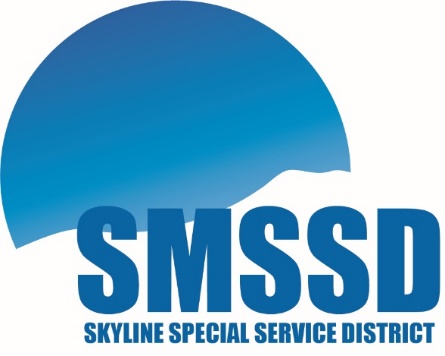 SMSSD Secondary Water Service Requirements-Resolution 1-2017 Updated 3-1-2020All secondary water hook-ups within the SMSSD district boundaries will be subject to several criteria requirements. They are as follows:For consideration of taping into the irrigation system within the Districts Boundaries, said applicant will need to provide certified legal tender to water shares within this drainage area. There will be NO consideration for approval until said documentation is provided to the SMSSD Chairman, Board Secretary or Water Superintendent and SMR’s Manager and Board of Directors.All secondary applicants agree to and are held accountable for installing, maintaining, repairing and or replacing of said meter at the cost of applicant. (All equipment must be purchased thru the SMSSD to assure compatibility to our meter reading system).Applicant agrees to install metered system outlined by the SMSSD Board of Directors below. (This application is for ONLY one lot specified below) These are standards that the District has established within our operating guidelines.Choose one of these as needed for the size of your pipe being installed                                                        ____ .75”   Badger E-series meter		$550.00						   ____ 1”       Badger E-series meter		To be determined						 ____ 1 ½”   Badger E-series meter		To be determined						   ____ 2”       Badger E-series meter		To be determined						   Both of these are Required											          Transmitter / Cellular			         $175.00					            Setter and Irrigation lid   			        $200.00								          (Prices dependent on market rates)												          __________________________	_____________________	_________________                  Print, Applicant Name				Signature				Date				          __________________________	_____________________	_________________	          Account Number					Transmitter Number			Lot Number			              _____________________________________	_____________________________	________________________	              Print, SMSSD Name & Title			Signature				Date